XV International Lupin Conference 2019REGISTRATION FORMCochabamba, 18 – 22 March 2019CONTACT DETAILS 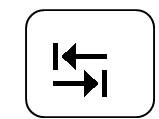 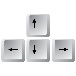 PAYMENT DETAILS (see amounts in section “Fees scheme”). Use                or          to calculate.Payments should be made in one of the following ways (please select the mode of payment and send proof of payment to ilc2019@proinpa.org ):Account Number: 3000110247		Account name: FUNDACION PROINPAName of bank: Banco Nacional de Bolivia	Calle Jordan esq. Nataniel Aguirre N° 198PHONE +591-4-4153999			Cochabamba, BoliviaSwift Code: BNBOBOLXCBBIntermediary BankBANK OF AMERICA NT & SA		ACCOUNT NUMBER 6550429365SWIFT BOFAUS3N			ABA 026009593NEW YORK – USACONFERENCE (see instructions in section “Abstracts submission”)ACCOMODATION (see instructions in section “Accomodation”)Participants wishing to book at Hotel Cochabamba, the venue of the event, should contact the Hotel directly at the contact addresses provided in the "Accomodation" section. The Cochabamba Hotel will offer preferential prices to the participants of the Conference.Please save this file as surname.doc or surname.docx and submit it as attached file at ilc2019@proinpa.orgNameSurnameOrganizationAddressCityCountryE-mailNumber of personsUnit CostTotal USDParticipant10Accompanying (indicate number of persons)0Social Dinner (indicate number of persons)0Total amount (USD)Total amount (USD)Total amount (USD)0Conference topicsOralPosterGenetics, Genomics and Molecular BreedingAgronomy, FarmingTaxonomy, Biodiversity and Agro-ecologyBiochemistry and Biotechnology, Proteomics and MetabolomicsPhysiology and ProtectionFood, Feed and Non-feed UsesHealth BenefitsPlease note: abstracts must be submitted using the WEB site from November 2018Please note: abstracts must be submitted using the WEB site from November 2018Please note: abstracts must be submitted using the WEB site from November 2018